ГОСТ 8107-75 Вентили для пневматических камер и шин постоянного давления. Общие технические условия (с Изменениями N 1-5)
ГОСТ 8107-75

Группа Д25     
     
ГОСУДАРСТВЕННЫЙ СТАНДАРТ СОЮЗА ССРВЕНТИЛИ ДЛЯ ПНЕВМАТИЧЕСКИХ КАМЕР И ШИН ПОСТОЯННОГО ДАВЛЕНИЯОбщие технические условияValves for pneumatic tubes and tyres with constant pressure. 
General specifications

Дата введения 1979-01-01     
     
ИНФОРМАЦИОННЫЕ ДАННЫЕ1. РАЗРАБОТАН И ВНЕСЕН Министерством автомобильного и сельскохозяйственного машиностроения СССР

РАЗРАБОТЧИКИ
И.П.Петров, канд. техн. наук, И.И.Малашков, канд. техн. наук, М.Д.Немтинов, Г.Ф.Копылова
2. УТВЕРЖДЕН И ВВЕДЕН В ДЕЙСТВИЕ Постановлением Государственного комитета стандартов Совета Министров СССР от 12.11.75 N 3887
3. Стандарт соответствует международным стандартам ИСО 4570-1-77 и ИСО 4570-2-79 в части вентильных резьб, а также ИСО 7442-82 и ИСО 6762-82 в части основных размеров золотниковых камер
4. Взамен ГОСТ 8107-69
5. Срок проверки - 1992 г.
6. ССЫЛОЧНЫЕ НОРМАТИВНО-ТЕХНИЧЕСКИЕ ДОКУМЕНТЫ
7. Ограничение срока действия снято по решению Межгосударственного Совета по стандартизации, метрологии и сертификации (ИУС 9-88).
8. ПЕРЕИЗДАНИЕ (февраль 1996 г.) с Изменениями N 1, 2, 3, 4, 5, утвержденными в феврале 1978 г., августе 1981 г., январе 1984 г., июле 1988 г., октябре 1991 г. (ИУС 3-78, 10-81, 5-84, 9-88, 1-92).


Настоящий стандарт распространяется на вентили для пневматических камер и шин постоянного давления мопедов, мотороллеров, мотоциклов, легковых и грузовых автомобилей, автобусов, троллейбусов, тракторов, автомобильных и тракторных прицепов и полуприцепов, сельскохозяйственных подъемно-транспортных и дорожных машин, предназначенных для эксплуатации во всех климатических зонах при температурах окружающего воздуха от минус 60 до плюс 60 °С при категории размещения 1 по ГОСТ 15150-69, реализуемых в СССР.

Требования разд.1, пп.2.1, 2.3, 2.4, 2.5, 2.6, 2.7-2.9, 2.10-2.15, 2.17а, 2.20, 2.22, 3.1-3.3, 4.1, 4.2, 4.3-4.8, 5.1, 5.6-5.12, 6.1-6.3 настоящего стандарта являются обязательными, другие требования - рекомендуемыми.

(Измененная редакция, Изм. N 2, 3, 4, 5)

1. ТИПЫ И ОСНОВНЫЕ РАЗМЕРЫ1.1. Вентили должны изготовляться следующих типов:

МК-1 - с металлическим основанием для камерных шин мопедов, мотороллеров и мотоциклов (черт.1);

МК-2 - с металлическим основанием для камерных шин мотоциклов (черт.2);

УБ - универсальный с металлическим основанием для бескамерных шин легковых и грузовых автомобилей (черт.3);

ЛК - с обрезиненным корпусом для камерных шин легковых автомобилей, мотоциклов, мопедов, мотороллеров, тракторов, сельскохозяйственных и других машин (черт.4);

ЛБ - с обрезиненным корпусом для бескамерных шин легковых автомобилей (черт.5);

ГК - с обрезиненным основанием корпуса для камерных шин грузовых автомобилей, автобусов, троллейбусов, тракторов, автомобильных и тракторных прицепов и полуприцепов и сельскохозяйственных машин (черт.6);

ТК - водовоздушный с обрезиненным корпусом для камерных шин тракторов (черт.7);

КГК - с обрезиненным основанием для крупногабаритных камерных шин автомобилей, тракторов, сельскохозяйственных и дорожных машин (черт.8).

На черт.4, 5 приведены основные наружные размеры обрезиненных частей корпусов.

Черт.1. Тип МК-1Тип МК-1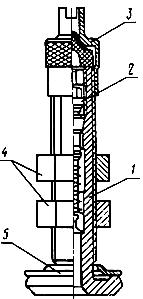 
1 - корпус вентиля МК-1; 2 - золотник V5-33 (V5-20); 3 - колпачок-ключик V8; 
4 - гайка V8; 5 - шайба круглая 8,5-18,0

Черт.1Черт.2. Тип МК-2
Тип МК-2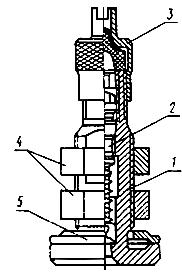 
1 - корпус вентиля МК-2; 2 - золотник V5-33 (V5-20); 3 - колпачок-ключик V8; 
4 - гайка V10; 5 - шайба круглая 10,5-23,5

Черт.2Черт.3. Тип УБ
Тип УБ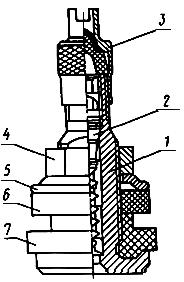 
1 - корпус вентиля УБ; 2 - золотник V5-33 (V5-20); 3 - колпачок-ключик V8; 4 - гайка V10; 
5 - шайба круглая 10,5-20,0; 6 - уплотнитель А; 7 - уплотнитель Б-11,5 (или Б-15,5)

Черт.3Черт.4. Тип ЛК
Тип ЛК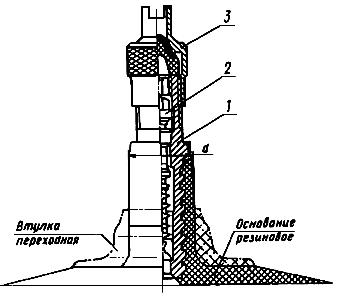 
1 - корпус вентиля ЛК; 2 - золотник V5-33 (или V5-20); 3 - колпачок-ключик V8
мм
Черт.4Черт.5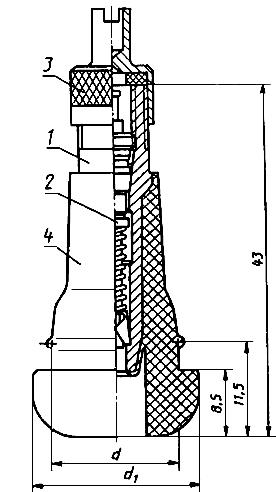 
1 - корпус вентиля ЛБ; 2 - золотник V5-33 (V5-20); 3 - колпачок-ключик V8; 4 - обрезиненный корпус
мм
Черт.5Черт.6. Тип ГК
Тип ГК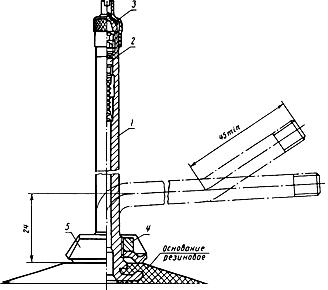 
1 - корпус вентиля ГК; 2 - золотник V5-33 (V5-20); 3 - колпачок-ключик V8;
4 - гайка V12; 5 - шайба мостиковая 29 (34)

Черт.6
Примечание. Комплектация деталями поз.4 и 5 является обязательной в случае применения удлинителей вентилей и наличия резьбы V12 на корпусе вентиля


Условные обозначения:

Вентиля типа МК-1 для камерных шин мопедов, мотороллеров и мотоциклов:
Вентиль МК-1 ГОСТ 8107-75 Черт.7. Тип ТК
Тип ТК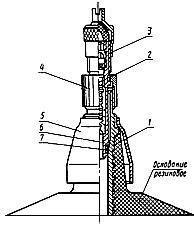 
1 - корпус вентиля ТК; 2 - золотник V5-33 (V5-20); 3 - колпачок-ключик V8; 
4 - ниппель ТК; 5 - кожух ТК; 6 - втулка корпуса; 7- уплотнитель

Черт.7Черт.8. Тип КГК
Тип КГК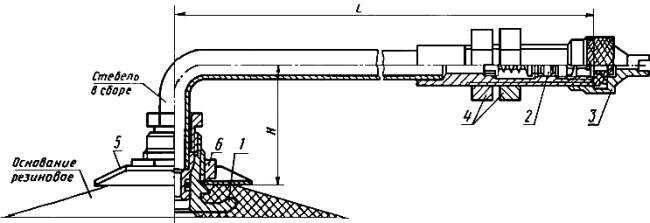 
1 - основание; 2 - золотник V8-38 (V8-23); 3 - колпачок-ключик V12; 
4 - гайка V12; 5 - шайба мостиковая 50; 6 - гайка V13

Черт.8
Примечание. По согласованию с потребителем допускается комплектовать вентиль обратным клапаном


Вентиля типа УБ с корпусом длиной 35 мм для бескамерных шин легковых и грузовых автомобилей:
Вентиль УБ-35 ГОСТ 8107-75
Вентиля типа ЛК с корпусом длиной 35 мм и 11,7 мм для камерных шин легковых автомобилей, мотоциклов, мопедов и других машин:
Вентиль ЛК-35-11,7 ГОСТ 8107-75
(Измененная редакция, Изм. N 1, 3, 4).
1.2. Золотники должны изготовляться четырех типов, указанных на черт.9-12.

Черт.9. Золотник V5-20Золотник V5-20 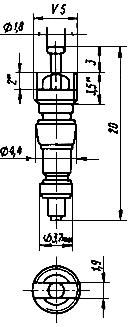 ________________
* Размеры для справок.
Черт.9Черт.10. Золотник V5-33Золотник V5-33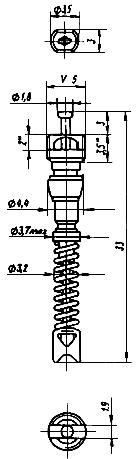 ________________
* Размеры для справок.
Черт.10Черт.11. Золотник V8-23Золотник V8-23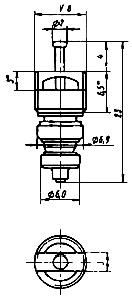 ________________
* Размеры для справок.
Черт.11Черт.12. Золотник V8-38Золотник V8-38 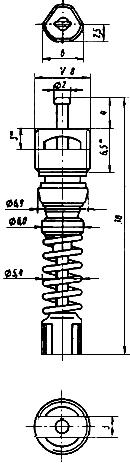 ________________
* Размеры для справок.
Черт.12

Условное обозначение золотника с резьбой V5 и длиной 33 мм:
Золотник V5-33 ГОСТ 8107-75
Условное обозначение золотников состоит из обозначения резьбы по табл.1, через тире - длины и номера настоящего стандарта.
1.3. Основные размеры золотниковых камер вентилей пневматических шин должны соответствовать указанным на черт.13, 13а, 14, 14а.
Черт.13. Золотниковая камера для золотников V5-20 и V5-33Черт.13а. Золотниковая камера 31 (для золотников 20 и 33)
Примечание. Допускается изготовление резьбы V5 без цилиндрической раззенковки1.4. Основные размеры корпусов вентилей и втулки вентиля ТК должны соответствовать указанным на черт.15-21.

Черт.14. Золотниковая камера для золотников V8-23 и V8-38Золотниковая камера для золотников V8-23 и V8-38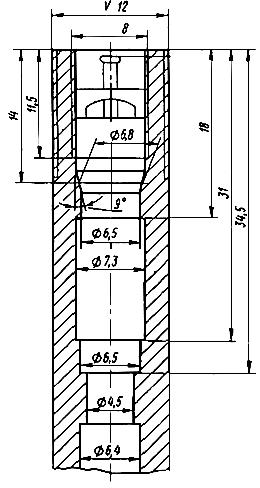 
Черт.14Черт.14а. Золотниковая камера 34 для золотников 23 и 38
Золотниковая камера 34 для золотников 23 и 38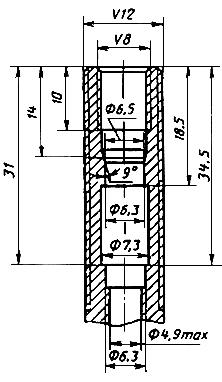 
Черт.14аЧерт.15. Корпус вентиля типа МК-1Корпус вентиля типа МК-1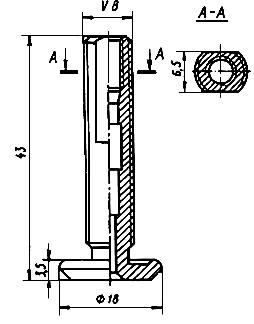 
Черт.15Черт.16. Корпус вентиля типов МК-2 и УБ
Корпус вентиля типов МК-2 и УБ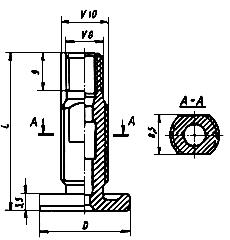 
Черт.16Черт.17. Корпус вентиля типа ЛК
Корпус вентиля типа ЛК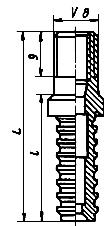 
Черт.17 Черт.18. Корпус вентиля типа ЛБЧерт.19. Корпус вентиля типа ГК
Примечание. Допускается изготавливать корпусы вентилей:
Черт.20. Корпус вентиля типа ТК
Корпус вентиля типа ТК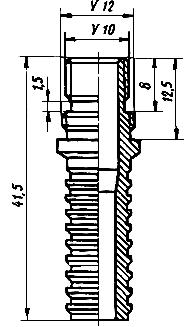 
Черт.20Черт.21. Втулка корпуса вентиля типа ТК
Втулка корпуса вентиля типа ТК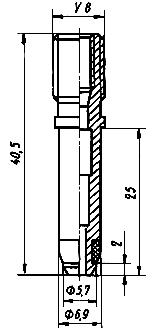 
Черт.21Пп.1.2-1.4. (Измененная редакция, Изм. N 1, 2, 3, 4). 
1.5. Профиль, основные и предельные размеры специальной вентильной резьбы должны соответствовать указанным на черт.22 и в табл.1.

Черт.22. Профиль, основные и предельные размеры специальной вентильной резьбы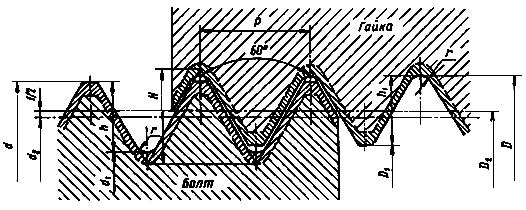 
Черт.22

Таблица 1
мм

Продолжение табл.1
мм

Продолжение табл.1
мм________________
* С 01.01.91 по требованию потребителя только для ремонтно-эксплуатационных нужд.

** До 01.07.93.


Примечания:
1. В скобках указано обозначение резьбы по ИСО 4570-1-77 и ИСО 4570-2-79.
2. Для тонкостенных деталей допускается использовать резьбу V5 с параметрами и размерами: 0,035; 4,400; 4,300; остальные параметры и размеры по табл.1.
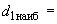 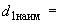 3. Для деталей подлежащих покрытию, допускается использовать резьбу V5 с диаметрами , равными 4,852 мм вместо 4,840 мм и 4,962 мм вместо 4,950 мм, а также с размером , равным 0,092 мм вместо 0,080 мм. 

В технически обоснованных случаях допускается использовать резьбу 8V1 с диаметрами: , равным 7,620 мм вместо 7,544 мм; , равным 7,366 мм вместо 7,239 мм; , равным 7,400 мм вместо 7,468 мм и , равным 7,529 мм вместо 7,468 мм.4. Резьбу V13 применяют в основании и накидной гайке стебля вентиля для крупногабаритных шин.


(Измененная редакция, Изм. N 5).

Условное обозначение специальной вентильной резьбы с наибольшим наружным диаметром 5,200 мм:
V5 ГОСТ 8107-75
(Измененная редакция, Изм. N 2, 3, 4).
1.6. Основные размеры колпачков-ключиков, колпачка и ключика должны соответствовать указанным на черт.23-26.

Черт.23. Колпачок-ключик V8Колпачок-ключик V8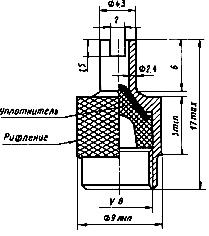 
Черт.23
Черт.23а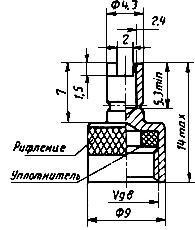 
Черт.23аЧерт.24. Колпачок V8
Колпачок V8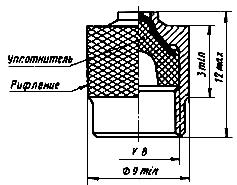 
Черт.24Черт.25. Ключик
Ключик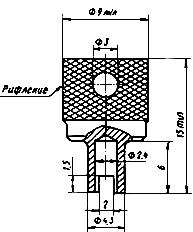 
Черт.25Черт.26. Колпачок-ключик V12
Колпачок-ключик V12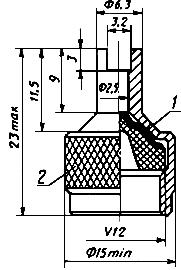 
1 - уплотнитель; 2 - рифление

Черт.26

Условное обозначение колпачка-ключика со специальной вентильной резьбой V8:
Колпачок-ключик V8 ГОСТ 8107-75
(Измененная редакция, Изм. N 1, 3, 4).
1.7. Основные размеры шестигранных гаек должны соответствовать указанным на черт.27 и в табл.2.

Черт.27. Гайка шестиграннаяГайка шестигранная
Черт.27

Таблица 2мм

Условное обозначение гайки с резьбой V10 исполнения 1:
Гайка 1 V10 ГОСТ 8107-75
(Измененная редакция, Изм. N 2, 3).
1.8. Основные размеры круглых шайб должны соответствовать указанным на черт.28 и в табл.3.

Черт.28. Шайба круглаяШайба круглая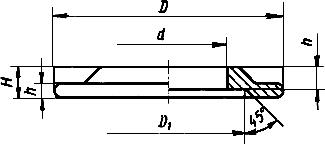 
Черт.28

Таблица 3мм

Условное обозначение шайбы круглой с 8,5 мм и 18,0 мм вентиля типа МК-1:
Шайба круглая 8,5-18,0 ГОСТ 8107-751.9. Основные размеры мостиковых шайб должны соответствовать указанным на черт.29, 30 и в табл.4.

Черт.29. Шайба мостиковая вентиля типа ГКШайба мостиковая вентиля типа ГК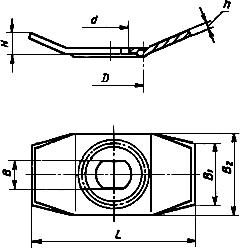 
Черт.29Черт.30. Шайба мостиковая вентиля типа КГК
Шайба мостиковая вентиля типа КГК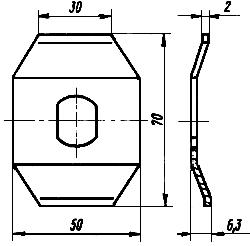 
Черт.30

Таблица 4мм

Условное обозначение шайбы мостиковой с 29 мм вентиля ГК-145:
Шайба мостиковая 29 ГОСТ 8107-75
(Измененная редакция, Изм. N 4)
1.10. Основные размеры ниппеля и кожуха вентиля типа ТК должны соответствовать указанным на черт.31 и 32.
Черт.31. Ниппель вентиля типа ТКЧерт.32. Кожух вентиля типа ТК
Примечание. По согласованию с потребителем допускается изготавливать ниппель вентиля типа ТК с размером 9,8 мм вместо 10,8 мм и кожух вентиля типа ТК с наружной фаской на диаметре 20,5.


Условные обозначения:

Ниппеля вентиля типа ТК:
Ниппель ТК ГОСТ 8107-75
Кожуха вентиля типа ТК:
Кожух ТК ГОСТ 8107-75
(Измененная редакция, Изм. N 2, 4).
1.11. Основные размеры резиновых уплотнителей типов А и Б вентилей типа УБ должны соответствовать указанным на черт.33 и 34.

Черт.33. Уплотнитель АУплотнитель А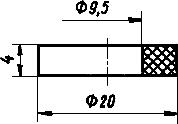 
Черт.33Черт.34. Уплотнитель Б
Уплотнитель Б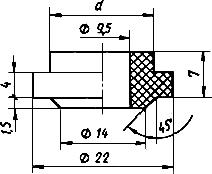 

мм
Черт.34

Условные обозначения:

Уплотнителя А вентиля типа УБ:
Уплотнитель А ГОСТ 8107-75
Уплотнителя Б с 15,5 мм вентиля типа УБ, устанавливаемого в вентильное отверстие обода, равное 16 мм:
Уплотнитель Б-15,5 ГОСТ 8107-75
(Измененная редакция, Изм. N 1).

2. ТЕХНИЧЕСКИЕ ТРЕБОВАНИЯ2.1. Детали вентилей должны быть изготовлены в соответствии с требованиями настоящего стандарта по рабочим чертежам, утвержденным в установленном порядке.
2.2. Пружины золотников могут быть изготовлены из бронзовой проволоки по ГОСТ 5017-74*. Остальные детали золотников - из медно-цинковых сплавов по ГОСТ 15527-70** и по техническим условиям на конкретные марки.
_______________
* На территории Российской Федерации действует ГОСТ 5017-2006;
** На территории Российской Федерации действует ГОСТ 15527-2004, здесь и далее по тексту. - Примечание изготовителя базы данных.
(Измененная редакция, Изм. N 1, 5)
2.3. Золотники должны иметь сплошное и плотное покрытие Н3.б по ГОСТ 9.306-85. Бронзовые пружины должны иметь никелевое покрытие с толщиной не менее 1 мкм.

(Измененная редакция, Изм. N 5).
2.3а. На пружинах из нержавеющей стальной проволоки допускается отсутствие никелевого слоя.

(Введен дополнительно, Изм. N 5).
2.4. Материалы и защитные покрытия деталей вентилей должны соответствовать ГОСТ 9.301-86, а также требованиям табл.5.

Таблица 52.3, 2.4. (Измененная редакция, Изм. N 1, 2, 5)
2.4а. Кожух вентиля типа ТК, корпус колпачка-ключика и колпачок могут изготовляться из полимерных материалов по рабочим чертежам, утвержденным в установленном порядке.

(Введен дополнительно, Изм. N 5).
2.5. (Исключен, Изм. N 5).
2.6. Конструкция золотников и материал их уплотнителей должны обеспечивать герметичность соединения "золотник - золотниковая камера вентиля" в интервале температур и давлений, указанных в табл.6.

Таблица 6

(Измененная редакция, Изм. N 5).
2.6а. Золотники всех типов должны выдерживать кратковременное, но более 60 мин, воздействие температуры до плюс 150 °С.
2.6б. Допускается реализация импортных вентилей типов, аналогичных типам ЛК и ГК, в сборе с золотниками, предназначенных для эксплуатации при температуре окружающего воздуха от минус 40 °С до плюс 100 °С для установки на технику климатического исполнения У по ГОСТ 15150-89, поставляемую в народное хозяйство, за исключением Министерства обороны СССР, при условии выполнения требований п.2.6а.
2.6а, 2.6б. (Введены дополнительно, Изм. N 5).
2.7. Номинальное значение давления открытия клапана у золотников V5-20 и V5-33, установленных в золотниковую камеру при отсутствии противодавления, должно быть равно 0,245 МПа (2,5 кгс/см) и 0,441 МПа (4,5 кгс/см) у золотников V8-23 и V8-38.
2.8. Осевое перемещение стержня золотника должно быть не менее 2,0 мм у золотников V5-20 и V5-33 и не менее 3,0 мм у золотников V8-23 и V8-38. Перемещение стержня должно быть свободным (без заедания).

Выступление головки стержня золотников V5-20, V5-33, V8-38 относительно торца корпуса вентиля не должно быть более 0,25 мм, утопание не должно быть более 0,9 мм.
2.7, 2.8. (Измененная редакция, Изм. N 2, 3).
2.9. Площадь проходного сечения золотника V5-20 и V5-33 при полностью утопленном стержне должна быть не менее 3,0 мм.

(Измененная редакция, Изм. N 2, 3, 4, 5).
2.9а. Допускается изготовлять золотники V5-20 и V5-33 с площадью проходного сечения менее 3,0 мм.

(Введен дополнительно, Изм. N 5).
2.10. Уплотнители вентилей типов УБ, ТК и КГК должны обеспечивать герметичность вентилей в интервале температур от минус 60 до плюс 90 °С.

Конструктивное выполнение уплотнителей колпачков-ключиков V8, V8-1, V12 и колпачка V8 стандартом не регламентируется.

(Измененная редакция, Изм. N 1, 2, 3, 4).
2.11. Поверхности латунных деталей вентилей, не подвергающиеся защитным покрытиям, не должны иметь окисления, налета окалины, а после протравливания - красных пятен.
2.12. Корпусы вентилей не должны иметь трещин. Волосовины, риски, плены и расслоения не должны быть глубиной более 0,2 мм, а раковины и сколы - глубиной более 0,3 мм.

(Измененная редакция, Изм. N 4).
2.13. Шероховатость конической поверхности золотниковых камер должна быть 20 мкм по ГОСТ 2789-73.
2.14. На поверхности вентильных резьб не допускаются заусенцы и вмятины, препятствующие навинчиванию резьбового калибра.
2.15. На корпусах вентилей не допускаются:

прогиб более 0,4 мм на длине 100 мм;

изгиб основания;

вмятины и забоины глубиной более 0,3 мм и площадью более 2,0 мм;

местная рябоватость глубиной более 0,2 мм;

выкрашивание заходной нитки в резьбе под колпачок;

наличие следов от зажима инструментом глубиной более 0,2 мм;

наличие заусенцев, а также забоин на торцевой поверхности под колпачок.

Допускается изготовлять корпуса вентилей с нанесенной повторной маркировкой и заштриховкой первоначальной, за исключением вентилей, изготовляемых на экспорт.
2.14, 2.15. (Измененная редакция, Изм. N 2).
2.16. Допускается изготовлять корпусы вентилей типа ГК длиной менее 155 мм с гладкой поверхностью без резьбы V12, не комплектуя их мостиковыми шайбами и прижимными гайками.

Допускается изготовлять мостиковые шайбы с круглым отверстием.

(Измененная редакция, Изм. N 1, 2, 3, 5)
2.17. Углы изгиба корпуса, высота первого изгиба для вентилей типа ГК с длиной корпуса 170, 230, 260 мм может быть установлена по согласованию с потребителем.

(Измененная редакция, Изм. N 5).
2.17а. Углы должны обеспечивать доступ для измерения давления в шине манометром с наконечником по ГОСТ 9921-81 и подкачивания шины воздухом. Минимально допустимый зазор между вентилем и тормозным барабаном должен быть не менее 2,0 мм.

(Введен дополнительно, Изм. N 5).
2.18. Размеры высоты изгиба и длина стебля вентиля типа КГК рекомендуется устанавливать по согласованию с потребителем. 

(Измененная редакция, Изм. N 5).
2.19. Вид рифление и его расположение на деталях должны быть установлены чертежами, разработанными в соответствии с требованиями нормативно-технической документации, утвержденной в установленном порядке.

(Измененная редакция, Изм. N 4).
2.20. Вентили типа ЛК с диаметром обрезиненного корпуса 11,7 мм при установке в вентильное отверстие обода, равное 16,0 мм, должны иметь переходную втулку, изготавливаемую по нормативно-технической документации, согласованной в установленном порядке.
2.21. Допускается применять жесткие или гибкие удлинители вентилей типов ГК и КГК, а также переходники вентилей типа КГК для замера давления в шине и подкачивания шины воздухом по чертежам, согласованным в установленном порядке.
2.22. Ресурс вентиля должен быть не менее ресурса камеры шины.
2.23. (Исключен, Изм. N 4).
2.24. Вентили должны поставляться комплектно, в соответствии с требованиями настоящего стандарта и чертежей, согласованных в установленном порядке.

(Введен дополнительно, Изм. N 4).

3. ПРАВИЛА ПРИЕМКИ3.1. Предприятие-изготовитель должно проводить приемочный контроль и периодические испытания. 

(Измененная редакция, Изм. N 1).
3.2. При приемочном контроле следует проводить:

внешний осмотр на соответствие требованиям пп.2.11; 2.12 и 2.14 по плану контроля в соответствии с ГОСТ 18242-72*;
_______________
* На территории Российской Федерации действует ГОСТ Р 50779.71-99, здесь и далее по тексту. - Примечание изготовителя базы данных.

проверку размеров на соответствие требованиям п.2.15 по плану контроля в соответствии с ГОСТ 18242-72;

проверку герметичности золотников в объеме 100%. 

Партией считают количество изделий, сдаваемых на склад по одному документу.

(Измененная редакция, Изм. N 1, 2).
3.3. Периодические испытания должны проводиться ежеквартально.

В состав периодических испытаний входят:

проверка размеров по пп.2.8; 2.9; 2.12 и 2.13;

проверка на герметичность по пп.2.6 и 2.10;

проверка на открытие по п.2.7;

контроль качества покрытия по пп.2.3 и 2.4.

Периодические испытания проводятся в объеме не менее 10 образцов. Результаты испытаний считаются удовлетворительными, если все проверенные образцы соответствуют указанным требованиям.

(Измененная редакция, Изм. N 1, 2, 4).
3.4. (Исключен, Изм. N 1).
3.5. Потребитель может производить контрольную проверку качества вентилей, золотников и деталей вентилей на их соответствие требованиям настоящего стандарта. План контрольной проверки - по ГОСТ 18242-72. Проверке подвергают изделия в объеме не менее 0,05% от предъявляемой партии.

(Измененная редакция, Изм. N 2, 4).
3.6. (Исключен, Изм. 4).

4. МЕТОДЫ ИСПЫТАНИЙ4.1. Размеры деталей вентилей и золотников должны проверять предельными калибрами, универсальными измерительными инструментами, шаблонами, контрольными матрицами и др.
4.2. Резьбу должны проверять предельными гладкими и проходными резьбовыми калибрами.

(Измененная редакция, Изм. N 2).
4.2а. При проведении внешнего осмотра вентилей, золотников и деталей вентилей допускается использовать лупу с 2,5-3-кратным увеличением.

(Введен дополнительно, Изм. N 1).
4.3. Испытания золотников на герметичность при приемочном контроле следует проводить при температуре плюс (20±5) °С в водяной ванне воздухом под давлением 0,049 МПа (0,5 кгс/см) продолжительностью 4-5 с.

При появлении двух и более воздушных пузырьков на поверхности воды золотник бракуют. При появлении одного воздушного пузырька во время испытаний золотник испытывают повторно.

Результаты повторных испытаний являются окончательными.

(Измененная редакция, Изм. N 4).
4.4. Испытания золотников на герметичность по п.2.6 следует проводить сжатым воздухом под давлением 0,049 и 1,96 МПа (0,5 и 20 кгс/см) при постоянных температурах минус 60 °С (исполнение 1) минус 45 °С (исполнение 2), плюс 20 °С и плюс 150 °С в течение 60 мин.

Золотники типа V5-33 подвергнуть дополнительным испытаниям на герметичность при температуре плюс 200 °С в течение 10 мин. Дальнейшее использование таких золотников не допускается.

(Измененная редакция, Изм. N 5).
4.5. Испытания на герметичность по п.2.10 следует проводить сжатым воздухом под давлением 0,049 и 1,47 МПа (0,5 и 15 кгс/см) при температурах минус 60 °С, плюс 20 °С и 90 °С.
4.6. Золотники, уплотнители с вентилями в сборе считаются выдержавшими испытания по п.4.4 и 4.5, если утечка воздуха, приведенная к нормальным по ГОСТ 15150-69 атмосферным условиям не превышает 0,194·10 м/с (70 см/ч).
4.5-4.6. (Введены дополнительно, Изм. N 4).
4.7. Проверка качества покрытия - по ГОСТ 9.301-81. 
4.8. Давление открытия клапана золотников по п.2.7 определяется с помощью манометра.
4.7, 4.8. (Введены дополнительно, Изм. N 5).

5. МАРКИРОВКА, УПАКОВКА, ТРАНСПОРТИРОВАНИЕ И ХРАНЕНИЕ5.1. На корпусах вентилей и стебле вентиля типа КГК должен быть нанесен товарный знак предприятия-изготовителя и тип, а для вентилей типов ГК и КГК - типоразмер вентиля. Корпусы вентилей типов МК-1, МК-2, ЛБ и ТК, а также золотники исполнения 1 по согласованию с основными потребителями допускается не маркировать. Место маркировки должно быть указано на чертеже. По согласованию с потребителем допускается наносить дополнительные элементы маркировки.

На боковых поверхностях направляющей чашечки золотников V5-33 и V8-38 и на втулке золотников V5-20 и V8-23 должны быть нанесены товарный знак предприятия-изготовителя и год изготовления (две последние цифры), а также вид исполнения золотника.

(Измененная редакция, Изм. N 3, 4, 5)
5.2. Вентили должны быть упакованы без золотников в деревянные ящики по ГОСТ 16536-90или ящики из гофрированного картона по ГОСТ 9142-90 следующим образом:

корпусы вентилей типов ЛК, ГК, ТК и основания вентилей типа КГК укладывают рядами, а каждый ряд прокладывают упаковочной бумагой;

стебли вентилей типа КГК должны завертывать в упаковочную бумагу по 5 шт., вентили типов МК-1, МК-2 и УБ - по 10 шт.; остальные детали вентилей - насыпью.

Пакеты укладывают рядами, а каждый ряд прокладывают упаковочной бумагой.
5.3. Золотники должны быть упакованы в картонные или пластмассовые коробки по 200-500 шт.

На каждой коробке должно быть указано:

наименование или товарный знак предприятия-изготовителя;

наименование изделия и вид исполнения;

количество изделий;

обозначение настоящего стандарта;

дата упаковки;

номер упаковщика.

Допускается дату упаковки и номер упаковщика указывать на ярлыке, вкладываемом в коробку.

(Измененная редакция, Изм. N 5).
5.4. Коробки с упакованными золотниками должны быть уложены в ящики по ГОСТ 16536-90; ГОСТ 5959-80 или ГОСТ 9142-90.

(Измененная редакция, Изм. N 1).
5.5 Детали вентилей и коробок с золотниками рекомендуется укладывать плотно, свободные места в ящике следует заполнять упаковочным материалом.

(Измененная редакция, Изм. N 5).
5.6. Упаковка должна полностью предохранять детали вентилей и золотники от повреждений при транспортировании.
5.7. В каждый ящик должен быть вложен упаковочный лист, в котором указывают:

наименование предприятия-изготовителя и его адрес;

наименование изделия;

число изделий;

дату изготовления (год, месяц);

обозначение настоящего стандарта;

штамп ОТК и подпись упаковщика.
5.8. На ящике должны быть нанесены:

наименование или товарный знак предприятия-изготовителя;

номер ящика;

наименование изделия;

число изделий;

адреса предприятия-изготовителя и потребителя.

По согласованию с потребителем, при контейнерной отправке продукции, на ящике допускается не указывать номер ящика и адреса предприятия-изготовителя и потребителя.

(Измененная редакция, Изм. N 2, 4).
5.9. Масса брутто каждого ящика с деталями вентилей не должна превышать 50 кг, с золотниками 25 кг.
5.10. Каждая партия деталей вентилей и золотников должна сопровождаться паспортом.

Паспорт должен содержать:

наименование предприятия-изготовителя и его адрес;

полное наименование изделий и их обозначение по чертежу;

дату упаковки;

число изделий;

показатели качества вентилей и золотников по результатам проверки и обмеров;

номер партии.
5.11. Транспортирование ящиков с упакованными деталями вентилей и золотниками - по группе условий хранения Ж2 ГОСТ 15150-69.
5.12. Хранение вентилей, золотников и деталей вентилей по условиям С ГОСТ 15150-69.

6. ГАРАНТИИ ИЗГОТОВИТЕЛЯ6.1. Изготовитель должен гарантировать соответствие всех деталей, золотников и вентилей в сборе требованиям настоящего стандарта при условии соблюдения правил эксплуатации, хранения и транспортирования.
6.2. Гарантийный срок хранения - 5 лет с момента изготовления деталей вентилей и золотников.
6.1, 6.2. (Измененная редакция, Изм. N 2).
6.3. Гарантийный срок эксплуатации деталей вентилей, золотников и вентилей в сборе устанавливают равным сроку гарантийной наработки шин в соответствии с ГОСТ 4754-80*, ГОСТ 5513-86**, ГОСТ 5652-89, ГОСТ 7463-89***, ГОСТ 8430-85****.
_______________
* На территории Российской Федерации действует ГОСТ 4754-97;
** На территории Российской Федерации действует ГОСТ 5513-97; 
*** На территории Российской Федерации действует ГОСТ 7463-2003; 
**** На территории Российской Федерации действует ГОСТ 8430-2003. - Примечание изготовителя базы данных.
(Введен дополнительно, Изм. N 2).

Обозначение НТД, на который дана ссылкаНомер пунктаГОСТ 9.301-862.4ГОСТ 9.306-852.3, 2.4ГОСТ 1050-882.4ГОСТ 1414-752.4ГОСТ 2789-732.13ГОСТ 4754-806.3ГОСТ 5017-742.2ГОСТ 5513-866.3ГОСТ 5652-896.3ГОСТ 5959-805.4ГОСТ 7463-896.3ГОСТ 8430-856.3ГОСТ 9142-905.2, 5.4ГОСТ 9921-812.17ГОСТ 15150-69Вводная часть, 4.6, 5.11, 5.12ГОСТ 15527-702.2, 2.4ГОСТ 16536-905.2, 5.4ГОСТ 18242-723.2, 3.5ИСО 4570-1-771.5ИСО 4570-2-791.5Диаметр вентильного отверстия в ободе11,511,716,016,5Диаметр вентильного отверстия в ободе11,515,219,516,019,523,5Золотниковая камера 
для золотников V5-20 и V5-33Золотниковая камера 31* 
(для золотников 20 и 33)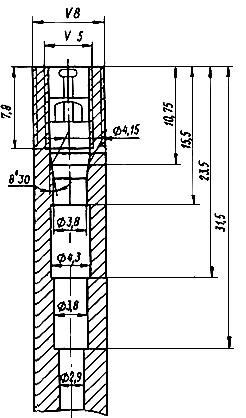 
________________
* Для вновь проектируемых изделий.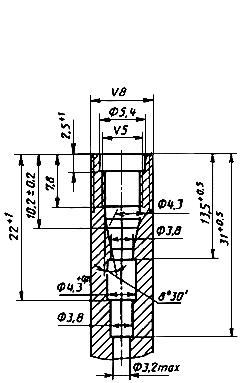 Черт.13Черт.13аТип вентиляМК-223,543УБ20,035; 4323,53533,543Корпус вентиля типа ЛБКорпус вентиля типа ГК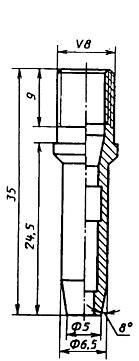 
Черт.18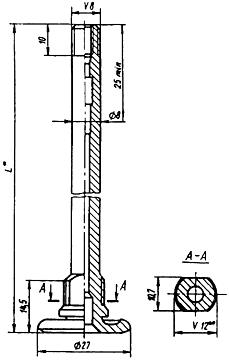 ________________
* 50; 95; 105; 115; 120; 125; 135; 145; 155; 165; 170; 230; 260 мм.
** 50; 95; 105 мм - без резьбы V12Черт.191) с размерами 32 вместо 27;1) с размерами 32 вместо 27;8,3 вместо 8;13 min вместо 14,5;2) без резьбы V12 для 260 мм.2) без резьбы V12 для 260 мм.Обозначение резьбыШаг резьбы Число витков на 1''(0,866)V5 (5V1)0,705360,6100,3680,3680,070*0,0940,400**0,405**0,080*0,455*0,430*V8 (8V1)0,794320,6870,3810,3810,080*0,0450,521*0,475**0,100*0,521*V10 (10V2)0,907280,7850,5660,5320,090*0,0550,597*0,597*0,100*V12 (12V1)0,977260,8460,6260,6260,098*0,0550,642*0,642*0,100*V13 (13V1)1,270201,0990,7780,686-0,034Vg 50,705360,6100,400*0,350*0,035*0,140*Vg 80,794320,6870,558*0,558*0,094*0,100*Vg 120,977260,8460,687*0,687*0,103*0,102*Обозначение резьбыРезьба болтаРезьба болтаРезьба болтаРезьба болтаРезьба болтаРезьба болтанаиб.наим.наиб.наим.наиб.наим.V5 (5V1)5,2325,0294,4964,145*4,7754,6745,200*5,050*4,290*4,760*4,650*V8 (8V1)7,7477,5446,9096,545*7,2397,0807,547**6,705*7,232*7,105*7,587*V10 (10V2)10,31210,1009,1808,985*9,7609,57610,338*10,178*9,145*9,749*9,622*V12 (12V1)12,24312,03010,99010,800*11,61411,45512,083*10,960*11,608*11,481*V13 (13V1)12,66712,46111,110-11,84111,732Vg 55,200*5,100*4,400*4,300*4,760*4,650*Vg 87,7477,6206,630*6,503*7,232*7,105*Vg 1212,24312,091*10,869*10,717*11,608*11,456*Обозначение резьбыРезьба гайкиРезьба гайкиРезьба гайкиРезьба гайкиРезьба гайкиРезьба гайкинаим.наиб.наим.наиб.наим.наиб.V5 (5V1)5,3345,455*4,5974,8014,8695,0045,310*4,500**4,700**4,840*4,950*4,450*4,600*V8 (8V1)7,7988,021*7,0367,2397,2847,4687,861*6,910**7,110**7,332*7,459*6,818*6,978*V10 (10V2)10,41410,616*9,3509,5509,8159,94010,456*9,261*9,421*9,849*9,976*V12 (12V1)12,31912,519*11,17611,37911,66911,79412,359*11,075*11,235*11,708*11,835*V13 (13V1)12,700-11,32811,60811,87512,017Vg 55,300*5,400*4,600*4,700*4,900*5,000*Vg 87,935*8,062*6,818*6,945*7,333*7,460*Vg 1212,449*12,601*11,075*11,227*11,710*11,862*Исполнение 1Исполнение 2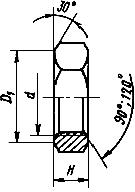 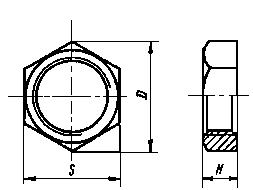 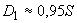 Тип вентиляОбозначение резьбыМК-1V8124,013,8МК-2, УБV10144,016,2ГК, КГКV12175,019,6Тип вентиляМК-18,518,0112,01,0УБ10,520,0152,51,5МК-210,523,5172,51,5Типоразмеры вентиляГК-115; ГК-125; ГК-135; ГК-14510,8202912,421,05782ГК-155; ГК-170; ГК-230; ГК-26010,8243412,425,05982Ниппель вентиля типа ТККожух вентиля типа ТК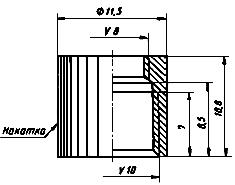 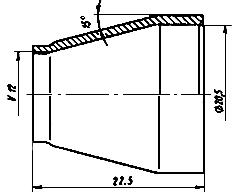 Черт.31Черт.32Диаметр вентильного отверстия11,511,516,015,5Наименование деталей и сборочных единицПрименяемый материалВид покрытияКорпуса вентилей типов МК-1, МК-2 и УБ 

Корпуса колпачка-ключика и колпачка Латунь по ГОСТ 15527-70 и по техническим условиям на конкретные маркиНикелевое толщиной 3 мкм, блестящее Н.3.б по ГОСТ 9.306-85Гайки вентилей типов МК-1, МК-2 и УБ

Кожух вентиля типа ТК 

Гайки вентилей типов ГК и КГКНикелевое толщиной 3 мкм, блестящее Н.3.б по ГОСТ 9.306-85Корпуса вентилей типов ЛК, ЛБ и ТК 

Втулка корпуса вентиля типа ТК

Основание вентиля типа КГК 

Стебель вентиля типа КГК в сбореБез покрытияКорпус вентиля типа ГКЛатунь. Марка устанавливается чертежомКлючикСталь марки А12 по ГОСТ 1414-75. Допускается применять стали других марок, физико-механические свойства которых не ниже указаннойЦинковое толщиной 15 мкм, фосфатированное Ц15 фос. или хроматированное Ц15 хр по ГОСТ 9.306-85Шайбы круглые вентилей типов МК-1, МК-2 и УБ 

Шайбы мостиковые вентилей типов ГК и КГКСталь по ГОСТ 1050-88. Марка стали устанавливается чертежомНаименование параметровНаименование параметровТипы золотниковТипы золотниковV5-20; V5-33V8-23; V8-38Температурный режим, °СИсполнение 1От минус 60 до плюс 100От минус 60 до плюс 100Исполнение 2От минус 45 до плюс 100-Диапазон внутреннего давления воздуха в шине, МПа (кгс/см)Диапазон внутреннего давления воздуха в шине, МПа (кгс/см)0,049-1,96
(0,5-20)0,049-1,96
(0,5-20)Типы применяемых вентилейТипы применяемых вентилейМК-1, МК-2, ЛК, ГК, ЛБ, УБ и ТККГК